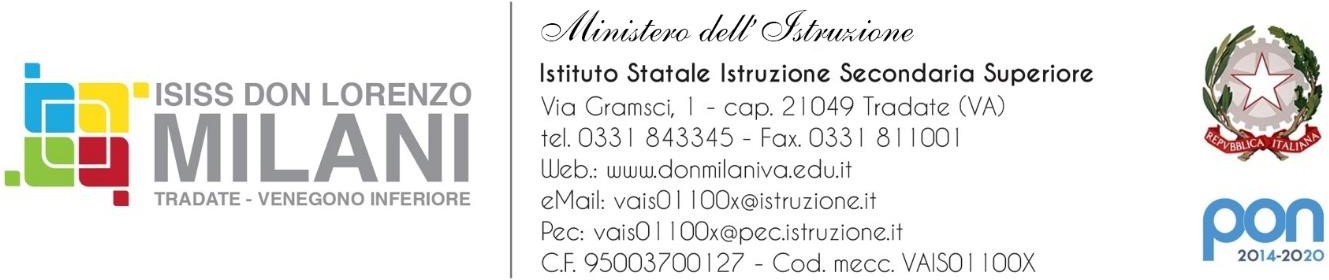 Tradate 11-11-2021		ANNO SCOLASTICO 2021/22A TUTTO IL PERSONALEAI DOCENTIp.c. DSGACIRCOLARE DELLA DIRIGENZA N. 64OGGETTO: Sorveglianza sanitaria eccezionale- lavoratori fragili: indicazioni operativeIn riferimento all'oggetto, ai fini della massima tutela dei lavoratori fragili, ai sensi dell'art. 41 del D. Lgs. 81/2008 , dell’art. 83 del D.L. 19 maggio 2020, n. 34 e sua legge di conversione del 17 Luglio 2020, n. 77, del D.L. n.41/2021 convertito con modificazioni dalla Legge n.69/2021 e della nota INPS n. 2842 del 06-08-2021, la/il lavoratrice/lavoratore che ritiene di essere in condizioni di fragilità può sottoporsi volontariamente a visita presso il Medico Competente, presentando al Dirigente scolastico richiesta, secondo il modulo allegato, all'indirizzo email vais01100x@istruzione.it entro il 30 novembre  2021. La richiesta dovrà essere corredata da copia del proprio documento di identità in corso di validità.A supporto della valutazione, la lavoratrice/il lavoratore si impegna a produrre al Medico Competente, documentazione medica relativa alla patologia diagnosticata.Il Dirigente Scolastico Dott. Vincenzo MitaFirma autografa omessa ai sensi dell'art. 3 del D. Lgs. n. 39/1993Al Dirigente Scolastico dell’ ISISS “Don Lorenzo Milani”di Tradate (VA)Il/la sottoscritt	, nato a  	il	, in servizio presso questo Istituto in qualità di  	ritenendo di essere in condizioni di fragilità e dunque maggiormente esposto a rischio di contagio da SARS- CoV-2CHIEDEalla S.V. di essere sottoposto a visita da parte del Medico CompetenteIl sottoscritto si impegna a produrre la documentazione medica in suo possesso, riferita alla condizione di fragilità, al Medico CompetenteSi allega alla presente richiesta copia del proprio documento di identità in corso di validità.Luogo e data  	In fede